	MESTSKÁ ČASŤ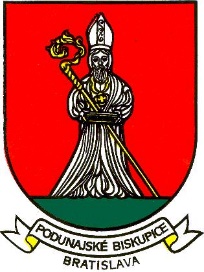 BRATISLAVA – PODUNAJSKÉ BISKUPICETrojičné námestie 11, 825 61 BratislavaMateriál určený na rokovanie: Miestnej rady dňa :			20.09.2021Miestneho zastupiteľstva dňa : 	28.09.2021Kontrola plnenia uznesení prijatých na zasadnutí Miestneho zastupiteľstvaMestskej časti Bratislava Podunajské Biskupice dňa 10.08.2021 Predkladá: 						       Materiál obsahuje:Mgr. Zoltán Pék				                   starosta                                                                           -  návrh uznesenia							       -  vyjadrenie MiR                                                                                  	       -  kontrola plnenia uznesení zo dňa 10.08.2021Zodpovedná:Ing. Mariana PáleníkovaprednostkaSpracoval:Mgr. Ján Špačekvedúci organizačného oddelenia  (z podkladov príslušných oddelení a referátov)Vyjadrenie miestnej rady ( zasadnutie dňa 20.09.2021 )UZNESENIE č. 163/2021/MRMiestna rada vzala na vedomie predloženú Kontrolu plnenia uznesení prijatých na zasadnutí miestneho zastupiteľstva dňa 10.08.2021 a odporúča miestnemu zastupiteľstvu schváliť predložený návrh uznesenia.Návrh uznesenia( Na schválenie uznesenia je potrebný súhlas nadpolovičnej väčšiny prítomných poslancov )Uznesenie č. : .........................Miestne zastupiteľstvo Mestskej časti Bratislava – Podunajské Biskupice po prerokovaní:b e r i e   n a   v e d o m i e  predloženú kontrolu plnenia uznesení prijatých na zasadnutí miestneho zastupiteľstva dňa 10.08.2021.	                                                                                                                                                                                                                                                                                                                                                                                                                                                                                                                                                                                                                                                                                                                                                                                                                                                                                                                                                                                                                                                                                                                                                                                                                                                                                                                                                                                                                                                                                                                                                                                                                                                                    	MESTSKÁ ČASŤBRATISLAVA – PODUNAJSKÉ BISKUPICETrojičné námestie 11, 825 61 BratislavaKontrola plnenia uznesení prijatých na zasadnutí Miestneho zastupiteľstvaMestskej časti Bratislava Podunajské Biskupice dňa 10.08.2021K bodu 01)	Otvorenie.UZNESENIE č. 333/2018-2022Miestne zastupiteľstvo Mestskej časti Bratislava – Podunajské Biskupices c h v a ľ u j enávrhovú komisiu v zložení: 	Izabella Jégh - predseda, 	Ing. Zuzana Čermanová, PhD.	Mgr. Stanislav Koiš overovateľov zápisnice:  		Mgr. Barbora LukáčováIng. Olívia Falanga Wursters c h v a ľ u j enávrh programu rokovania.K bodu 02)	Kontrola plnenia uznesení prijatých na zasadnutiach Miestneho zastupiteľstva Mestskej časti Bratislava – Podunajské Biskupice v dňoch 22.06.2021 a 30.06.2021.UZNESENIE č. 334/2018-2022Miestne zastupiteľstvo Mestskej časti Bratislava – Podunajské Biskupice po prerokovaní:b e r i e   n a   v e d o m i e  predložené kontroly plnenia uznesení prijatých na zasadnutiach dňa 22.06.2021 a 30.06.2021.K bodu 03)	Návrh na schválenie podania žiadosti na projekt „Detské ihrisko na Učiteľskej ulici“.UZNESENIE č. 335/2018-2022Miestne zastupiteľstvo Mestskej časti Bratislava – Podunajské Biskupice po prerokovaní s c h v a ľ u j e :Podanie žiadosti o nenávratný finančný príspevok v rámci dotačnej schémy Ministerstva práce, sociálnych vecí a rodiny SR na revitalizáciu detského ihriska na Učiteľskej ulici.Plnenie: V zmysle schváleného uznesenia bola predmetná žiadosť vypracovaná a v termíne stanovenom na predkladanie ŽoNFP doručená na MPSVaR SR.K bodu 04)	Návrh na II. zmenu rozpočtu mestskej časti Bratislava – Podunajské Biskupice.	- Rozpočtové opatrenie 1: Navýšenie kapitálových výdavkov MŠ Estónska – oprava elektroinštalácie v MŠ Estónska 7.	- Rozpočtové opatrenie 2: Navýšenie kapitálových výdavkov na zrealizovanie projektu  „Oprava oplotenia areálu HZ“	- Rozpočtové opatrenie 3: Navýšenie kapitálových výdavkov na nákup softvéru, implementáciu a licencie informačného systému na elektronizáciu verejného obstarávania a obehu účtovných dokladov	- Rozpočtové opatrenie 4: Navýšenie kapitálových výdavkov na obstaranie strategických dokumentov a ich digitalizáciu.	- Rozpočtové opatrenie  5: Spolufinancovanie projektu Detské ihrisko na Učiteľskej ulici.UZNESENIE č. 336/2018-2022Miestne zastupiteľstvo mestskej časti Bratislava - Podunajské Biskupice po prerokovaní s c h v a ľ u j e :II. zmenu  rozpočtu Mestskej časti Bratislava - Podunajské  Biskupice na rok 2021 v nasledovnej štruktúre:„Navýšenie kapitálových výdavkov MŠ Estónska – Oprava elektroinštalácie v MŠ Estónska 7“								  25 000,00 €„Navýšenie kapitálových výdavkov na zrealizovanie projektu Oprava oplotenia areálu HZ“	    								    5 200,00 €„Navýšenie kapitálových výdavkov na nákup softvéru, implementáciu a licencie informačného systému na elektronizáciu verejného obstarávania a obehu účtovných dokladov“							    4 500,00 €„Spolufinancovanie projektu Detské ihrisko na Učiteľskej ulici“               5 000,00 €                                                  Plnenie: Rozpočet mestskej časti bol upravený v zmysle schváleného uznesenia príslušným rozpočtovým opatrením.Bod a) Predmetná zákazka bola realizačne rozdelená na dva logické celky. Logický celok č. 1 Oprava a čiastočná rekonštrukcia elektroinštalácie bol zhotoviteľovi odovzdaný dňa 2.8.2021 a na zhotovenie stavebných úprav mal zmluvný termín 45 dní odo dňa prevzatia staveniska. Stavebné práce boli riadne ukončené bez vád a nedorobkov 31.8.2021, kedy boli aj zo strany investora, Mestskej časti Bratislava-Podunajské Biskupice, protokolárne prevzaté.  Logický celok č. 2 Oprava a čiastočná rekonštrukcia elektroinštalácie a odvetranie kuchyne bol zhotoviteľovi odovzdaný dňa 13.8.2021. Stavebné práce sú zhotovené na 90%, avšak kvôli nepredvídaným okolnostiam, výpadok nerezových výrobkov zo strany subdodávateľa, investor bol nútený predĺžiť pôvodný termín ukončenia diela do 28.9.2021. Na predmetnú zmenu bol uzatvorený dodatok č. 1 k zmluve o dielo.Bod b) Predmetná zákazka bola riadne vysúťažená v zmysle zákona o VO. Zmluvná hodnota zákazky predstavuje 20.980,20 EUR s DPH. Stavenisko bolo zhotoviteľovi protokolárne  odovzdané dňa 2.9.2021. Na zhotovenie diela bola stanovená lehota 60 dní (podstatnú časť z lehoty zaberie výroba, dodávka a montáž elektrickej posuvnej brány)Bod c)  Po schválení rozpočtového opatrenia sa na pôde miestneho úradu uskutočnilo pracovné rokovanie s dodávateľom IS Trimel za účelom integrácie predmetnej softvérovej požiadavky (ako samostatného modulu) v rámci jestvujúceho informačného systému. V priebehu nasledujúcich dní by mala byť nasadená tzv. Demo verzia softvéru za účelom jej overenia, úpravy a následného nasadenia do plnej prevádzky.Bod e)  Zo schválených prostriedkov vo výške 5.000 EUR nebolo čerpané. K čerpaniu dôjde len v prípade schválenia žiadosti o NFP. Predpokladaný termín na rozhodnutie o žiadostiach bol MPSV a R SR stanovený na 15.10.2021K bodu 05)	Rôzne, interpelácie poslancov.Izabella JéghUviedla, že v rámci obnovy vybavenia DK Vetvár, by bolo vhodné do toho zahrnúť aj šatne pre návštevníkov, šatne pre účinkujúcich, osvetľovaciu techniku, obnovu prednej opony a obnovu parkiet.Upozornila, že poslanci nemajú informáciu o čerpaní rozpočtu za štvrťrok.Opýtala sa v akom stave sú zaplesnené byty na Uzbeckej ulici.Vyslovila požiadavku o súčinnosť, keďže miestna farnosť ide realizovať opravu Prícestnej kaplnky na Devätinovej a je potrebné tam pristúpiť k vyrúbu stromu, ktorý poškodzuje túto historickú pamiatku.Odpoveď : 	Mgr. Roman Zaťko		V súčasnosti sa spracovávajú technické a stavebné podklady pre spracovanie žiadosti o nenávratný finančný príspevok. V rámci výzvy Ministerstva kultúry SR IROP 7.React EÚ so špecifickým cieľom „Podpora udržateľnosti a odolnosti kultúrnych inštitúcii“ sú podporované investície do obstarania a modernizácie materiálno technického a technologického vybavenia kultúrnych inštitúcií; Projekt realizovaný v rámci tejto výzvy musí obsahovať nasledovné hlavné aktivity: Zvýšenie kvality poskytovaných služieb v kultúrnej  inštitúcii, ktorá musí viesť k modernizácii, zlepšeniu úrovne technického, resp. technologického vybavenia a/alebo priestorového a/alebo funkčného riešenia kultúrnej inštitúcie, Zlepšenie úrovne hygienických štandardov kultúrnej inštitúcie, ktorá musí viesť k zlepšeniu hygienických štandardov a k zabezpečeniu materiálno-technického vybavenia slúžiaceho na ochranu zdravia v boji proti COVID-19 v kultúrnej inštitúcii, a to pre návštevníkov, ako aj osôb pôsobiacich v zázemí kultúrnej inštitúcie.Ako vyplýva z podmienok samotnej výzvy je nevyhnutné v rámci projektu realizovať nie len nákup materiálno technického vybavenia kultúrneho domu avšak aj pristúpiť k skvalitneniu sociálneho zázemia kultúrnej inštitúcie. Odpoveď : 	Ing. Marta Szoboszlaiová2) Informácia o čerpaní rozpočtu za 1. a 2. štvrťrok 2021 nemohla byť podaná z dôvodu, že tieto neboli spracované  bývalou vedúcou ekonomického oddelenia a správy majetku, ktorej pracovný pomer skončil 08.08.2021. Začiatkom augusta 2021 začala rekonštrukcia účtovníctva a korektné výsledky o finančnom hospodárení Mestskej časti Bratislava – Podunajské Biskupice  k 30.9.2021 by mali byť spracované za 3. štvrťrok 2021 do 31.10. 2021. Odpoveď : 	Ing. Tibor Pogány (konateľ Bytový podnik Podunajské Biskupice, s.r.o.)3) Stavba Uzbecká 22-28 bola skolaudovaná v apríli 2002 ako nájomný bytový dom a je situovaný v sídliskovej zástavbe bytových domov v rovinatom teréne. Vlastníkom nájomného domu je Mestská časť Bratislava-Podunajské Biskupice. Má 4 nadzemné podlažia s bytmi, je bez podpivničenia a so šikmou strechou. Objekt má šírku 12,52 m a dĺžku 79,81 m. Orientácia bytového domu je v smere JV – SZ, vo všeobecnosti prevládajú vetry severozápadné.Z dôvodu nedostatočného konštrukčného riešenia bytového domu (nie je vytvorená  hydroizolácia proti zemnej vlhkosti po celej ploche bytového domu, zateplený bol len obvodový plášť, balkónová doska nebola zateplená, to isté je aj pri styku obvodového plášťa so strešnou doskou, neizolované rohové styky obvodového plášťa pri lodžii, poddimenzovaná izolácia) vzniká výrazný tepelný most pri teréne, pri pomúrnici, pri balkónových stropných doskách, pri strieškach nad balkónmi.Kritické miesta sú práve spoje podkladového betónu a zvislej steny, cez ktoré vzlína spodná voda do zvislých konštrukcií.  Vzhľadom na uvedené nedostatky  dochádza k výskytu plesní v jednotlivých bytoch,   prejavuje sa vysoký stupeň degradácie vnútornej omietky od vlhkosti. V decembri roku 2019 bol vypracovaný odborný posudok pre stanovenie príčin hygienických nedostatkov v nájomnom bytovom dome Uzbecká 22-28 (Ing. Roman Horečný, Technický skúšobný ústav stavebný, Bratislava) a následne projekt „Obnova a zvyšovanie energetickej účinnosti bytového domu Uzbecká 22-28“ (Ing. Danka Vlčková). V prípade potreby sú tie materiály k nahliadnutiu na Bytovom podniku Podunajské Biskupice.Daný projekt „Obnova a zvyšovanie energetickej účinnosti bytového domu Uzbecká 22-28“ navrhuje vykonať nasledovné práce:- odstránenie vlhkosti na prízemí (exteriér, interiér)- výmena okien v bytoch, v schodisku, zamurovanie parapetov- doplnenie chýbajúceho zateplenia fasády- zateplenie balkónov odstránenie tepelného mosta- zateplenie budovy – zateplenie fasády- maľovanie vstupných priestorov.Z dôvodu, že celá investičná akcia vyžaduje cca 700 000 €, navrhujeme odstrániť všetky nedostatky postupne, podľa finančných možností mestskej časti. Najdôležitejší krok je obnoviť hydroizoláciu proti zemnej vlhkosti (exteriér, interiér).Bytový podnik Podunajské Biskupice, s.r.o. v súčasnosti  spracováva navrhnuté technologické riešenia a cenové ponuky na obnovu izolácie proti zemnej vlhkosti na celý bytový dom Uzbecká ul. 22-28, náklady budú odhadom 60-70 000 €. Odpoveď : 	Ing. Stanislav Štěrba4) Mestská časť bude súčinná pri povoľovaní výrubu stromu, ktorý poškodzuje historickú pamiatku.Boris VerešPožiadal o zásah úradu, keďže v areály „Spojov“ sa cez diery v oplotení začali zhromažďovať osoby drogovo závislé. Opýtal sa kedy bude zabezpečený prevádzkový poriadok na detské ihrisko na Bieloruskej ulici.Odpoveď : 	Ing. Mariana PáleníkováDňa 25.08.2021 zaslala mestská časť list vlastníkovi - Hviezdna 2 s.r.o. list, v ktorom  žiadala o okamžité zabezpečenie opravy poškodeného oplotenia v areáli TJ Spoje, nakoľko sa v areáli znovu začínajú zhromažďovať osoby drogovo závislé, ktoré tam znečisťujú pozemok a tým narúšajú životné prostredie a verejný poriadok. Kontrola zabezpečenia opravy bude realizovaná zamestnancami MČ v 38. týždniOdpoveď : 	Ing. Stanislav ŠtěrbaPrevádzkový poriadok bude predložený na rokovanie miestneho zastupiteľstva a po jeho schválení bude umiestnený na detskom ihrisku.Pavol HanzelPožiadal o dokončenie šotolinového chodníka okolo detského ihriska na Baltskej ulici.Požiadal o zabezpečenie sieťok na futbalové bránky na ihrisku pri Bille. Odpoveď: 	Mgr. Roman ZaťkoChodník bol zahrnutý, do súhrnnej reklamácie vád diela „Komplexná rekonštrukcia Dl Podzáhradná, Baltská a Ipeľská“, ktorá bola zhotoviteľovi diela, spoločnosti Veríme v zábavu s.r.o., Trenčín zaslaná a doručená do elektronickej schránky spoločnosti dňa 19.8.2021. K dnešnému dňu reklamačné konanie nebolo ukončené. Odpoveď : 	Ing. Stanislav ŠtěrbaTúto požiadavku budeme zabezpečovať na jar 2022.Iveta Daňková Požiadala o vyčistenie a odburinenie detských ihrísk.V mene občianky požiadala o opravu spomaľovača na Hornádskej ulici.Poukázala na skutočnosť, že v lokalite Hornádska - Petöfiho chýba lampa pouličného osvetlenia.Odpovede: Ing. Stanislav ŠtěrbaVyčistenie a pokosenie detských ihrísk bolo vykonané v 34. týždni.Referát dopravy a miestnych komunikácií požiadal o opravu spomaľovacieho prahu zmluvnú organizáciu pre dopravné značenie a zariadenie, aby tak urobili v čo najkratšom termíne.Spoločnosť Siemens bola upozornená na predmetný nedostatok, ktorý je v riešení.Ing. Zuzana Čermanová, PhD.Požiadala vyčistenie a pokosenie detských ihrísk.Upozornila na dieru v oplotení medzi detským ihriskom na Učiteľskej ulici a areálom ZŠ Biskupickej.Upozornila na dieru v chodníku na zastávke MHD pri nemocnici.Požiadala o opravu chodníka na Krajinskej ulici medzi Kvetinárskou a Kazanskou. Tlmočila otázku obyvateľov „Podunajskej brány“ – v akom štádiu je výstavba nákupného centra.Odpovede: 	Ing. Stanislav ŠtěrbaVyčistenie a pokosenie detských ihrísk bolo vykonané v 34. týždni.Uvedený podnet je v riešení, termín opravy je naplánovaný na október 2021.Upozorníme Magistrát hl.m. SR Bratislavy, ktorý má v správe údržbu chodníka pri zastávke MHD na Krajinskej ulici.Magistrát hl.m. SR Bratislavy bol upovedomený na opravu chodníka na Krajinskej ulici medzi Kvetinárskou a Kazanskou ul.Odpoveď : 	Ing. arch. Jana Grznárová	Nákupné centrum „Retail park Podunajská brána“ - na stavebnom úrade mestskej časti Bratislava-Podunajské Biskupice prebieha územné konanie. Mestskou časťou bolo vydané rozhodnutie o umiestnení stavby č.j. SU 655/5251/2021/Ur-5 zo dňa 19.3.2021, ku ktorému podali účastníci konania - obyvatelia Ametystovej ulice odvolanie. Stavebný úrad postúpil celý spisový materiál odvolaciemu orgánu – Okresný úrad Bratislava. Odbor výstavby a bytovej politiky. Stavebný úrad bude vo veci konať po doručení rozhodnutia odvolacieho orgánu.Ing. Ildikó VirágováV súvislosti s diskusiou o výberovom konaní na funkciu vedúceho pracovníka uviedla, že v zákone č. 552/2003 v § 5 je uvedené „Miesto vedúceho zamestnanca, ktorý vykonáva funkciu štatutárneho orgánu u zamestnávateľa uvedeného v § 1 ods. 2, a miesto ďalšieho vedúceho zamestnanca, u ktorého to určí pracovný poriadok, sa obsadzuje na základe výsledku výberového konania; to neplatí ak osobitný predpis ustanovuje aj iný spôsob výberu vedúceho zamestnanca alebo ustanovuje voľbu alebo vymenovanie vedúceho zamestnanca kolektívnym orgánom.“ Požiadala, aby miestny kontrolór vykonal kontrolu organizačného poriadku a jeho súladu s platnými zákonmi. Zároveň uviedla, že tak ako je uvedené v organizačnom poriadku MiÚ, že starosta je oprávnený ukladať všetkým pracovníkom úradu úlohy, mal by starosta zadať úlohu vedúcemu oddelenia ŽP,OaCH na vyčistenie a úpravu detských ihrísk.Odpoveď : 	Ing. Mariana PáleníkováMiestny kontrolór doručil dňa 24.8.2021 Vyžiadanie dokladov, písomností a informácií ku kontrole dodržiavania vybraných ustanovení zákona č. 552/2003 Z. z. o výkone práce vo verejnom záujme pri výberových konaniach na miesto vedúceho zamestnanca ku vykonaniu kontroly v predmetnej veci. Všetky podklady k vykonaniu kontroly má miestny kontrolór k dispozícií.Pavol KubišPožiadal miestny úrad o súčinnosť s poslancami mestského zastupiteľstva v súvislosti so situáciou, ktorá vznikla rozhodnutím vedenia Dopravného podniku zrušiť linku MHD č. 79. a riešenie stavu, ktorý tým vznikol.Odpoveď : 	Ing. Mariana PáleníkováNa deň 23.8.2021 zvolal starosta mestskej časti rokovanie s Dopravným podnikom Bratislava, a.s.za účelom vysvetlenia nového grafikonu autobusových liniek mestskej hromadnej dopravy, ktorý prišiel do platnosti 1.9.2021. Cieľom rokovania bolo  prerokovanie požiadavky zachovania linky č. 79 aj po 1.9.2021 v trase Dolné hony, Čiližská, Podunajská, Vrakunská, Uzbecká, Kazanská, ŽTS P. Biskupice, Trojičné námestie, Mramorová, Lieskovec a späť.Zástupca dopravného podniku uviedol, že vzhľadom na skutočnosť, že trasa uvedenej linky v súčasnosti ( ku dňu pracovného stretnutia )vedie po dopravne vyťažených komunikáciách, dochádzalo na nej k  meškaniu jednotlivých spojov. Táto linka tak dlhodobo vykazuje najvyššie meškanie v rámci Bratislavy. Pri intervale 60 minút náhodne meškala aj viac ako 30 minút a jazdila tak úplne mimo cestovného poriadku. Analýzou vyťaženosti linky dopravný podnik zistil, že denne prepraví po Podunajskej ulici priemerne 40 ľudí, čo predstavuje priemerne 2-3 ľudí na spoj. Pre zabezpečenie lepšej kvality – čo najvyššie zníženie meškania spojov ako aj z dôvodu optimalizácie využitia finančných prostriedkov (minimálne využitie cestujúcimi) sa pristupuje k skráteniu jej trasy na úsek Lieskovec, Mramorová, Trojičné námestie, ŽST P. Biskupice. Pritom Podunajská ulica bude naďalej obsluhovaná linkami regionálnych autobusov č. 720, 730, 740. Tieto ponúkajú priame spojenie s Mlynskými Nivami a platia v nich cestovné lístky IDS BK rovnako, ako v MHD. Uvedené linky regionálnych autobusov budú premávať až 7 krát za hodinu, pričom linka 79 premáva v súčasnosti 1 krát za hodinu.     Dopravný podnik od 1.9.2021 posilňuje aj kvalitné spojenie Ružinov, Vrakuňa, Podunajské Biskupice na linke 78 a to vloženými spojmi, takže táto linka bude v rannej špičke v úseku ŽST P. Biskupice – Astronomická premávať každých 5 minút a v odpoludňajšej každých 7-8 minút. Zároveň bude na tejto linke aj víkendová prevádzka v úseku ŽST P. Biskupice, Vrakuňa, Astronomická, kde jej spoje budú nadväzovať na električku smerom do centra.     Dopravný podnik taktiež reaguje na požiadavku posilnenia linky č. 65 spájajúcej Dolné Hony s Avion Shopingom, Zlatými pieskami, Vajnormi a Račou, ktorá bude posilnená tak, že v rannej špičke bude jazdiť každých 10 minút. Celkovo sa počet spojov na tejto linke v sedle zdvojnásobí.     Taktiež linka č. 70 bude posilnená cez víkendy a bude premávať každých 15 minút. Počas týždňa sa na tejto linke nič nemení.Boris BolečekPoukázal na zarastené a nepokosené ihrisko (prenájom plochy pre futbalovú akadémiu) v areály ZŠ Bieloruská.Odpoveď : 	PaedDr. Beata Biksadská,Ihrisko je už pokosené. Dôvodom oneskorenia bola pokazená kosačka. Schválený Návrh Upravený   rozpočet na II. zmenu rozpočet BEŽNÉ PRÍJMYBEŽNÉ PRÍJMY   10 760 150,00 €          0,00   €10 760 150,00 € KAPITÁLOVÉ PRÍJMYKAPITÁLOVÉ PRÍJMY          20 000,00 €          0,00   €          20 000,00 € FINANČNÉ OPERÁCIEFINANČNÉ OPERÁCIE        480 000,00 € 39 700,00   €519 700,00 € CELKOM:CELKOM:260 150,00 €    39 700,00 €  11 299 850,00 €  Schválený Návrh Návrh rozpočtu  rozpočet na II. zmenu po úprave  na rok 2021 rozpočtuBEŽNÉ VÝDAVKYBEŽNÉ VÝDAVKY  10 287 203,00 €         0,00 €  10 287 203,00 €KAPITÁLOVÉ VÝDAVKYKAPITÁLOVÉ VÝDAVKY 952,00 €    39 700,00 €       508 652,00 € FINANČNÉ OPERÁCIEFINANČNÉ OPERÁCIE          20 753,00 €          0,00 €          20 753,00 € CELKOM:CELKOM:  10 776 908,00 € 39 700,00 €     10 816 608,00 € 